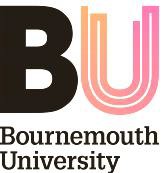 Supporting breastfeeding mothers on their return to work: Advicefor line managersMany women will return to work from maternity leave whilst they are still breastfeeding.  They may need the opportunity, and an appropriate place, to express milk during their working day. The Workplace  Regulations  (1992)  require  employers  to  provide  a  rest  area  for  new  mothers.  The Equality Act (2010) means that women’s working conditions will need to be sufficiently flexible to enable women to continue to breastfeed. Women who intend to continue to breastfeed and express breast milk should advise their line manager in writing when returning to work so that a risk assessment can be undertaken (if appropriate) and any additional support or facilities can be arranged.To support women who wish to continue to breastfeed their baby when they return to work an advice sheet for managers and an additional breastfeeding mothers has been produced.There are a number of measures that will assist women who wish to continue to breastfeed when they return to work:•  If the woman’s child is being cared for nearby, flexible working should be discussed to enable the member of staff time to go and breastfeed.•  If the woman plans to express breast milk suitable facilities should be provided. These should include:-	Privacy, with a lockable door and/or ‘engaged’ signage (not a toilet);-	Space and furniture to sit or lie down comfortably;-	Facilities for washing hands and equipment nearby;-	A fridge for storage of breast milk;-	Flexible time/breaks to enable the woman to access the facilities and express breastmilk;-	The facilities should be as close as possible to the woman’s work area.Further sources of information and support• BU’s Midwifery programme holds UNICEF accreditation for its breastfeeding education. Staff working on this programme are happy to assist with queries from staff or managers ataylor@bournemouth.ac.uk•  The  Maternity  Action  is  also  a  valuable  source  of  information  for  women  and  employers www.maternityaction.org.uk•  Occupational Health & Wellbeing Adviser: HealthandSafetyMailbox@bournemouth.ac.uk